LIČNE INFORMACIJEMilanko Bjelobrk Sime Miljusa 78,Banja Luka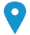                           Br. mob.       065643607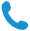 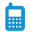 milankob89@gmail.com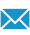 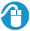 Pol: MuškiDatum rođenja 23.08.1989aPLIKACIJA ZA POZICIJUUčesnik na radionicama AGRIPRENEURRADNO ISKUSTVO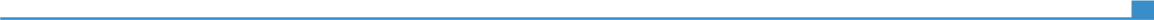 2017-Asistent Šefa agronomskog tima2017-Carl Kuehne d.o.o.,Kozarska dubica2017-Kreiranje, razvoj i sprovodjenje strategije uzgoja2017-Poljoprivreda EDUKACIJE I TRENINZI16-19 / 05/ 2021. godine Uspjesno završena obuka u rukovođenju ljudima16-19 / 05/ 2021. godine Udruženje ICV, Banja LukaUdruženje ICV, Banja Luka16-19 / 05/ 2021. godine Vjestine u rukovođenju ljudimaVjestine u rukovođenju ljudimaMaternji jezikSrpskiSrpskiSrpskiSrpskiSrpskiOstali jeziciRAZUMJEVANJE RAZUMJEVANJE GOVOR GOVOR PISANJEOstali jeziciSlušanje ČitanjeGovorna interakcijaIzgovorEngleskiC1/2C1/2C1/2B1/2B1/2Cambridge intermediate levelCambridge intermediate levelCambridge intermediate levelCambridge intermediate levelCambridge intermediate levelKomunikacijske vještineKomunikacijske vještine su stečene na poziciji Asistenta Šefa agronomskog tima zahvaljuljući konceptu savjetovanja i edukacije poljoprivrednih proizvođača,konstantim prezentacijama pred većim brojem proizvođača, redovno održavanim radnim sastancima u krugu firme, te sastancima sa predstavnicima poljoprivrednih službi opština u kojima poslujemo.Organizacijske vještinePodrška u vođenju tima agronomaKreiranje,razvoja I sprovođenje strategije uzgojaEdukacija Junior agronomaRazvoj održive tehnologije ugojaOstale poslovne vještineNapredne pregovaračke sposobnosti veoma bitne u proširenju poljoprivredne proizvodnjeNapredno znanje u poljoprivrednoj proizvodnji potrebno za postizanje što boljih rezultataKompjuterske vještineSposobnost vršenja analiza proizvodnjedobro vladanje sa Microsoft Office™ alatimaVozačka dozvolaKategorija “B”Moje ime je Milanko Bjelobrk. Imam 33 godine, dolazim iz Banja Luke. Oženjen, otac troje djece. Diplomirao sam na Poljoprivrednom fakultetu Univerziteta u Banja Luci 2012. godine i stekao zvanje Dipl. inž Poljoprivrede smer Zaštita biljaka. Nakon završenih osnovnih studija upisao sam Master studije na Poljoprivrednom Fakultetu u Banja Luci odsjek Biljna proizvodnja smjer Zaštita biljaka. Od 2017.godine sam zaposlen u firmi Carl Kuehne d.o.o. iz Kozarske Dubice, na poziciji Asistenta šefa agronomskog odeljenja. 